                                                                                 01.04.2020   259-01-03-89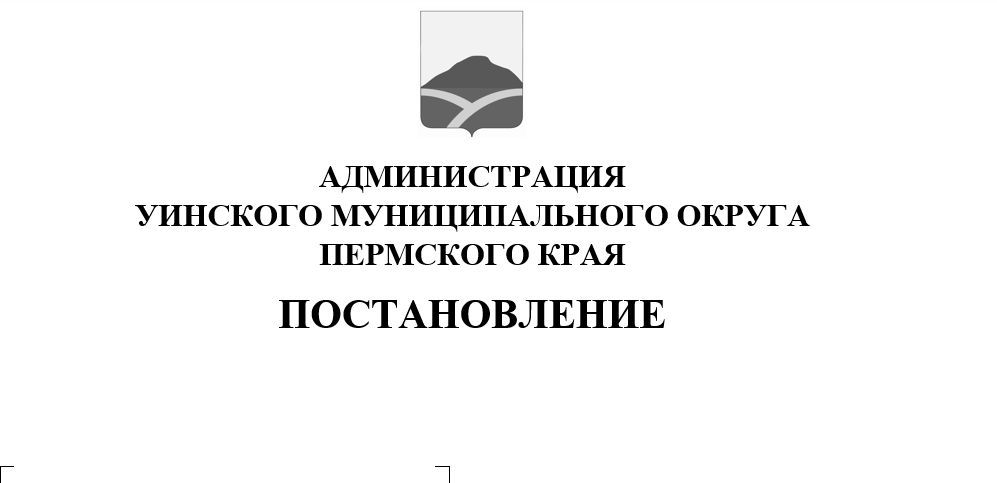 В соответствии с Федеральными законами от 25.12.2008 № 273-ФЗ                       «О противодействии коррупции», от 02.03.2007 № 25-ФЗ «О муниципальной службе в Российской Федерации»,  законом Пермского края от 30.12.2008 № 382-ПК «О противодействии коррупции в Пермском крае», Указом губернатора Пермского края от 19.07.2012 № 44 «О мерах 
по реализации отдельных положений законодательства Российской Федерации
в сфере противодействия коррупции на муниципальной службе в Пермском крае» и в целях реализации антикоррупционной политики в администрации Уинского муниципального округа, поддержания в Уинском муниципальном округе системного подхода к вопросам реализации антикоррупционной политики, администрация Уинского муниципального округа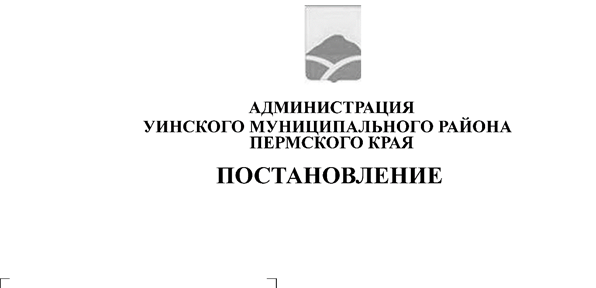 ПОСТАНОВЛЯЕТ:          1. Утвердить прилагаемый План противодействия коррупции                            в Уинском муниципальном округе на 2020-2021 годы» (далее – План).	2. Руководителям структурных подразделений администрации Уинского муниципального округа выполнять мероприятия  Плана.	3.  Настоящее постановление вступает в силу со дня обнародования и распространяется на правоотношения возникшие с 1 марта 2020г., а также подлежит размещению на сайте администрации Уинского муниципального округа в сети "Интернет".	4. Считать утратившим силу постановление администрации Уинского муниципального района от 05.04.2019 № 118-259-01-03 «Об утверждении Программы «Противодействие коррупции в Уинском муниципальном районе на 2019-2020 годы».5. Контроль за исполнением данного постановления возложить                                  на руководителя аппарата администрации округа Курбатову Г.В.Глава муниципального округа-глава администрации Уинскогомуниципального округа                                                Зелёнкин А.Н.                            